Monday Check-InYou’ve got this!!Halfway to the weekendHappy Friday Junior!Friday Check-InWelcome Back & Paper Refresher!Intro VideoPaper Directions: Magee/Ruether Magee/Bronson/McCraryPaper Topics: Topics ListTopic Submission Form:Magee/RuetherMagee/Bronson/McCraryIt’s ResearchTime!Optional Graphic OrganizerResearch OrganizerResourcesPaper PowerPoint (Research slides 2-14)Ms. Magee’s WebsiteMs. Bacon’s WebsiteMLA Assistance PPMLA Citations (Purdue Owl)It’s ResearchTime!ResourcesPaper PowerPoint (Research slides 2-14)Ms. Magee’s WebsiteMs. Bacon’s WebsiteMLA Assistance PPMLA Citations (Purdue Owl)*On Ms. Bacon’s website, search through the various databases (i.e. JSTOR, ProQuest, etc.) to gather your research.It’s ResearchTime!ResourcesPaper PowerPoint (Research slides 2-14)Ms. Magee’s WebsiteMs. Bacon’s WebsiteMLA Assistance PPMLA Citations (Purdue Owl)It’s Source Evaluation (OPCVL/LA) Time!Graphic Organizer Options!Use one of these!Template #1Template #2Resources:OPCVL - #1, #2, #3LA – #1, #2Paper PowerPoint (Source Evaluation slides 15-39)Additional Resources on Ms. Magee’s Website!TASK (25 min)Explore the Research Topics List (linked above)Choose your topic and submit it to the Topic Submission Form above by 8am tomorrow (Tuesday, 4.21)!TASK (25 min)Review the docs above & the mini-lesson regarding Research Q’s.Begin research!Looking ahead… Research Q and 7 sources due FridayTASK (25 min)Research Day!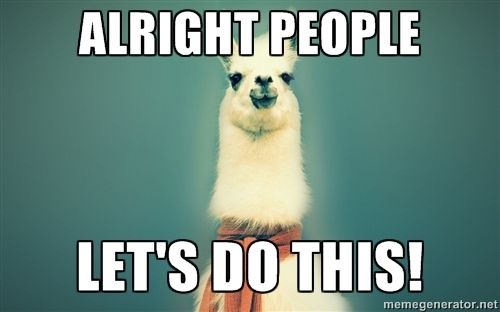 Looking ahead… Research Q and 7 sources due FridayTURN IN NISEI DAUGHTER JOURNALS BY 11:59PM ON turnitin.com!TASK (25 min)Research Day!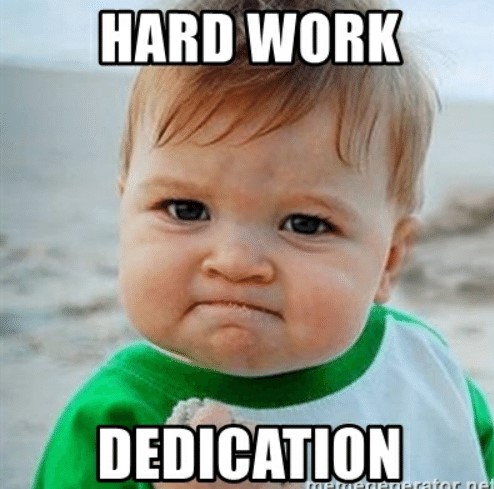 Looking ahead… Research Q and seven sources due tomorrow!TASK (25 min)Continue researchSubmit research question & sources by 11:59PM TONIGHT via turnitin.com 